11.02.2019 г Проведена игра «Знаешь ли ты Д.И. Менделеева»Интересные вопросы и ответы учеников 10 класса порадовали учителя химии Козар Л.П.Виртуальная экскурсия в г. Тобольск родину Д.И. Менделеева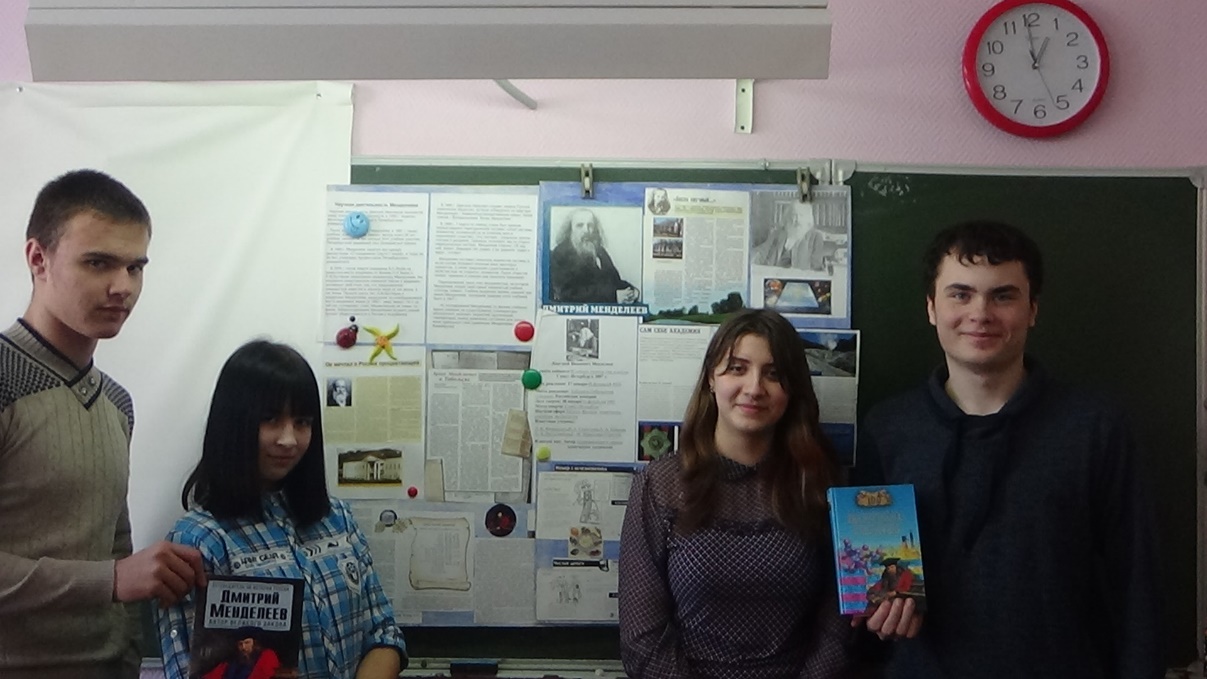 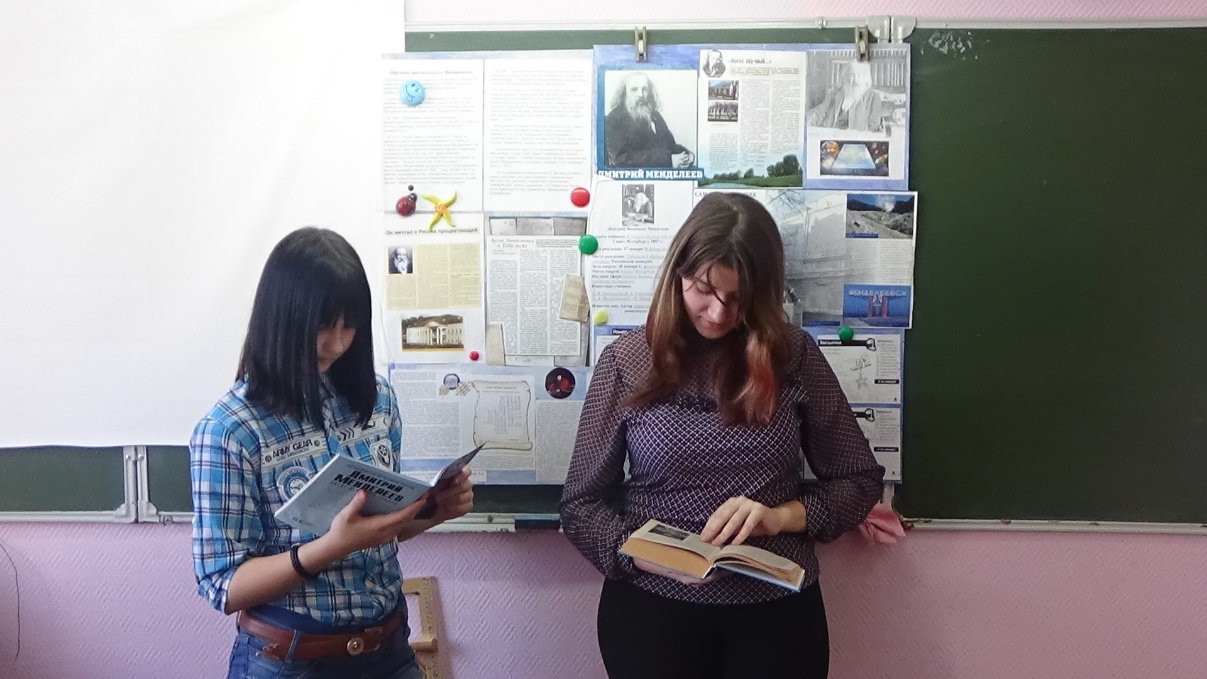 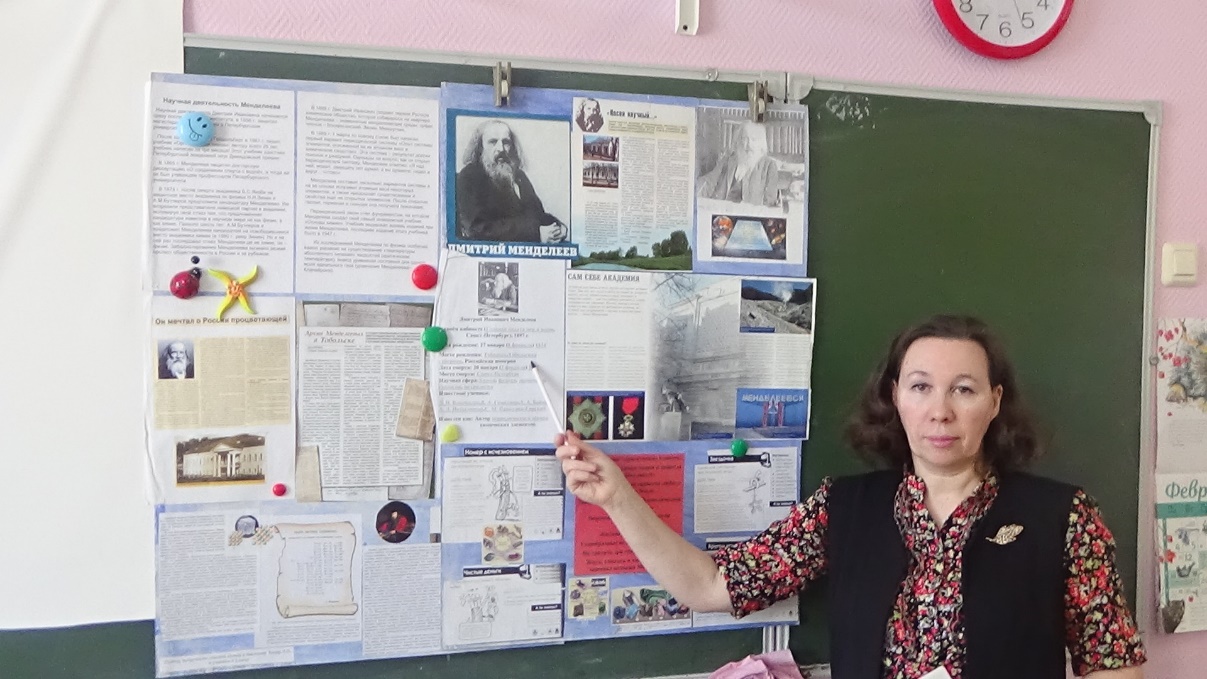 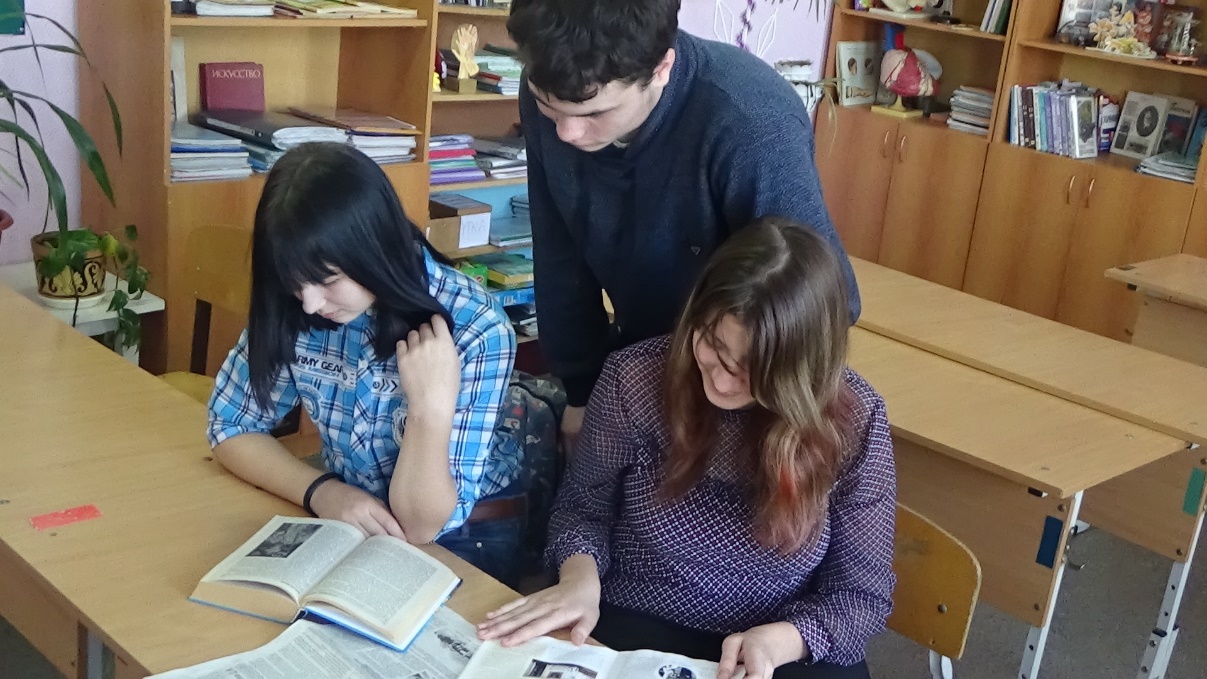 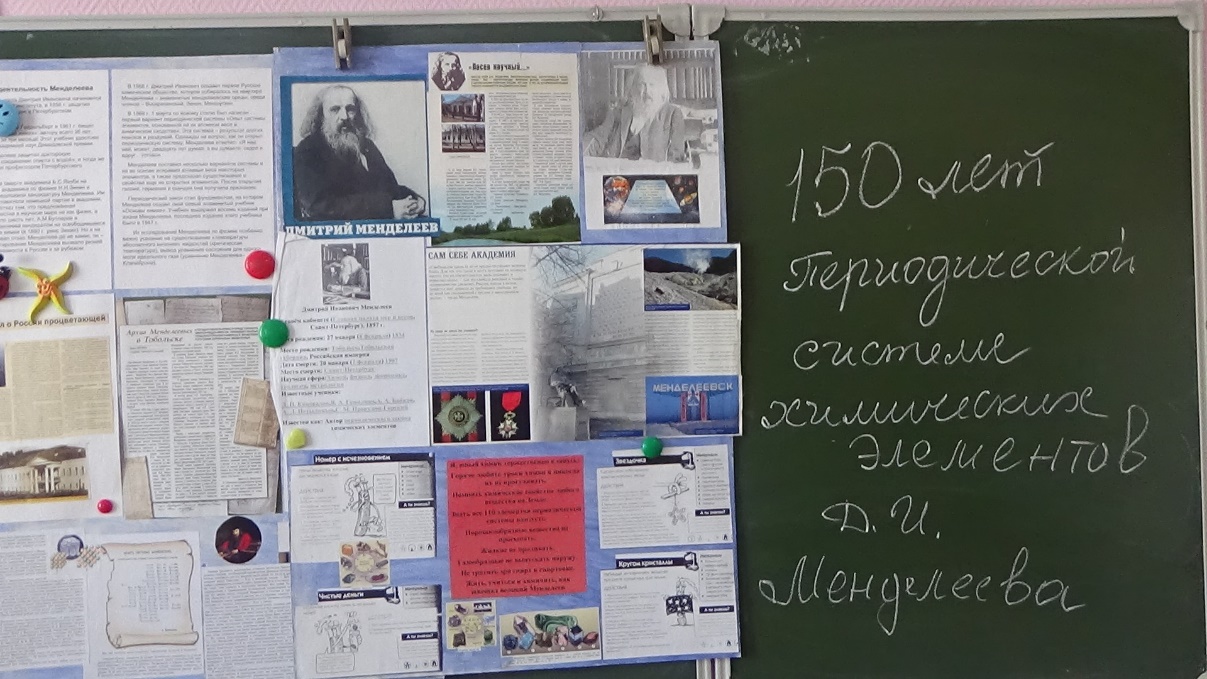 